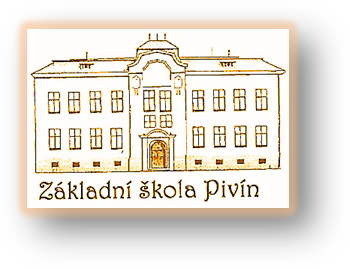 ZÁKLADNÍ ŠKOLA PIVÍN, okres Prostějov, příspěvková organizace, 798 24 Pivín 170e-mail: skola@zspivin.cz, www.zspivin.cztel. 582 384 230, mob. 776632827IČ 75022761, bankovní spojení: ČSOB, a.s., č. ú. 181856157/0300Čestné prohlášení o souhlasu zákonného zástupce se zápisem dítěte do ZŠJá, níže podepsaný/á:jméno, příjmení: …………………………………………………………………………………………………datum narození: …………………………………………………………………………………………………adresa místa trvalého pobytu: …………………………………………………………………………………………………prohlašuji, že souhlasím se zápisem svého dítěte:jméno, příjmení: …………………………………………………………………………………………………datum narození: …………………………………………………………………………………………………k povinné školní docházce v ZŠ Pivín, okres Prostějov, příspěvková organizaceV ………………………………… dne ……………………………………………………………………….                         podpis